Resources and Reflective Notes:Monday: 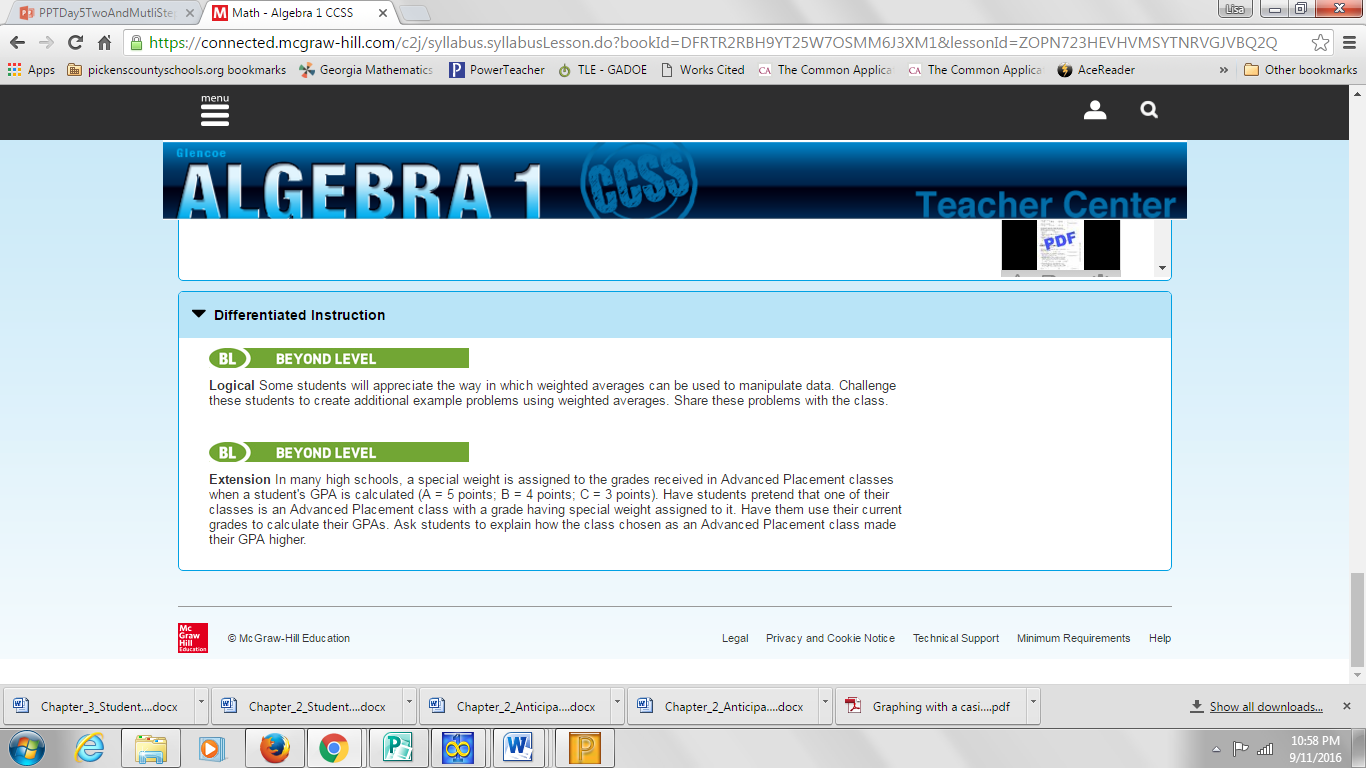 Focus on Mathematical ContentA weighted average is the sum of the product of the number of units in a set of data and the value per unit divided by the sum of the number of units. Mixture and uniform motion (rate) problems are applications of weighted averages.Uniform Motion If an object moves without changing its speed, it is said to be in uniform motion. Uniform motion problems are solved using this formula:Distance = rate × timed = r × tTuesday: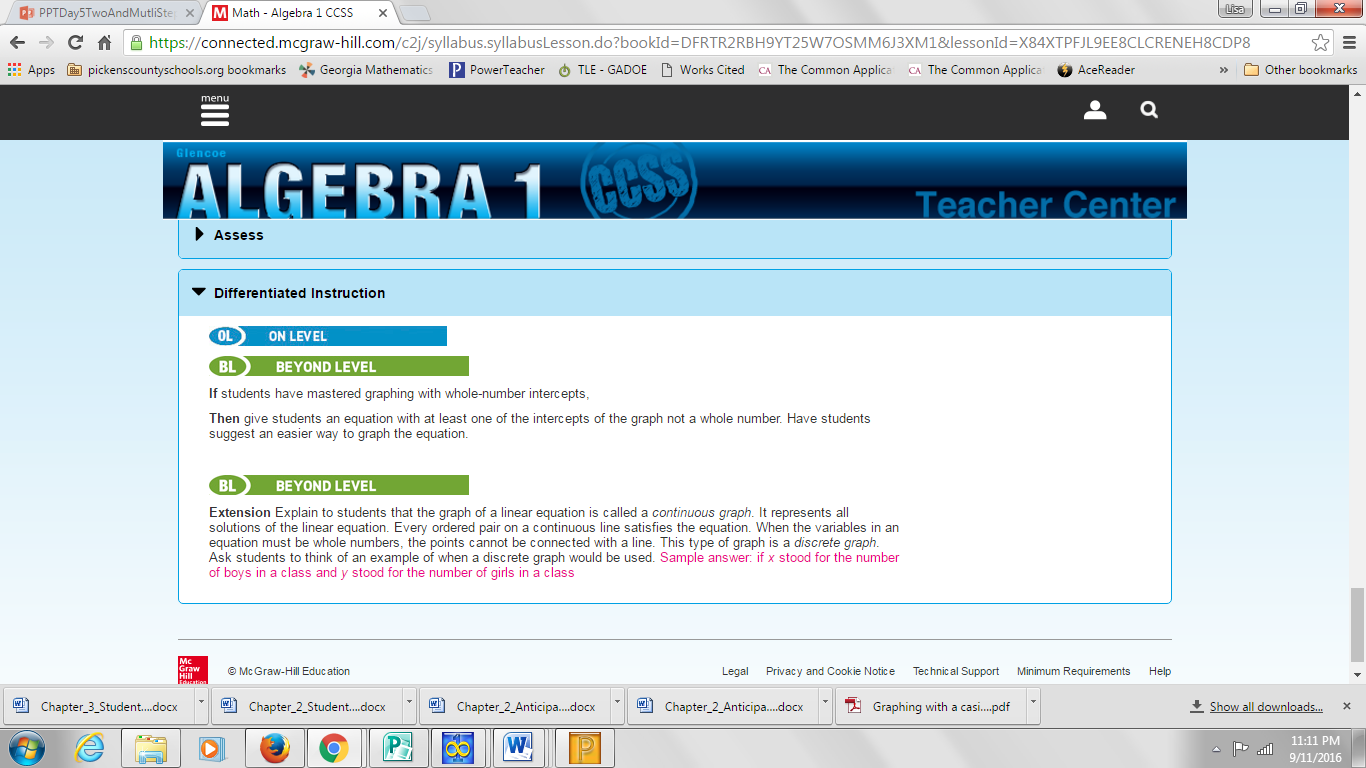 Focus on Mathematical ContentLinear equations can be written in the form Ax + By = C, the standard form of a linear equation. An equation is linear if the Properties of Equality can be applied to rewrite it in standard form. The graph of a linear function has at most one x-intercept (where the graph crosses the x-axis) and one y-intercept (where the graph crosses the y-axis). The intercepts can be found by alternately replacing x and y with 0. If these two points are graphed and then a line that connects them is drawn, all of the ordered pairs that lie on the line are solutions of the equation. Values of x for which y = 0 are called zeros. A zero is an x-intercept.Linear Equations The standard form of a linear equation is Ax + By = C. If the properties of equality can be applied to an equation to rewrite it in standard form, then the equation is linear.WatchOut!Standard Form Students may assume that the standard form implies that linear equations must have positive coefficients on x and y. Point out that there are no restrictions on the value of B. This means that B could be negative. So, an equation like 3x − 4y = 7 is a linear equation.Wednesday: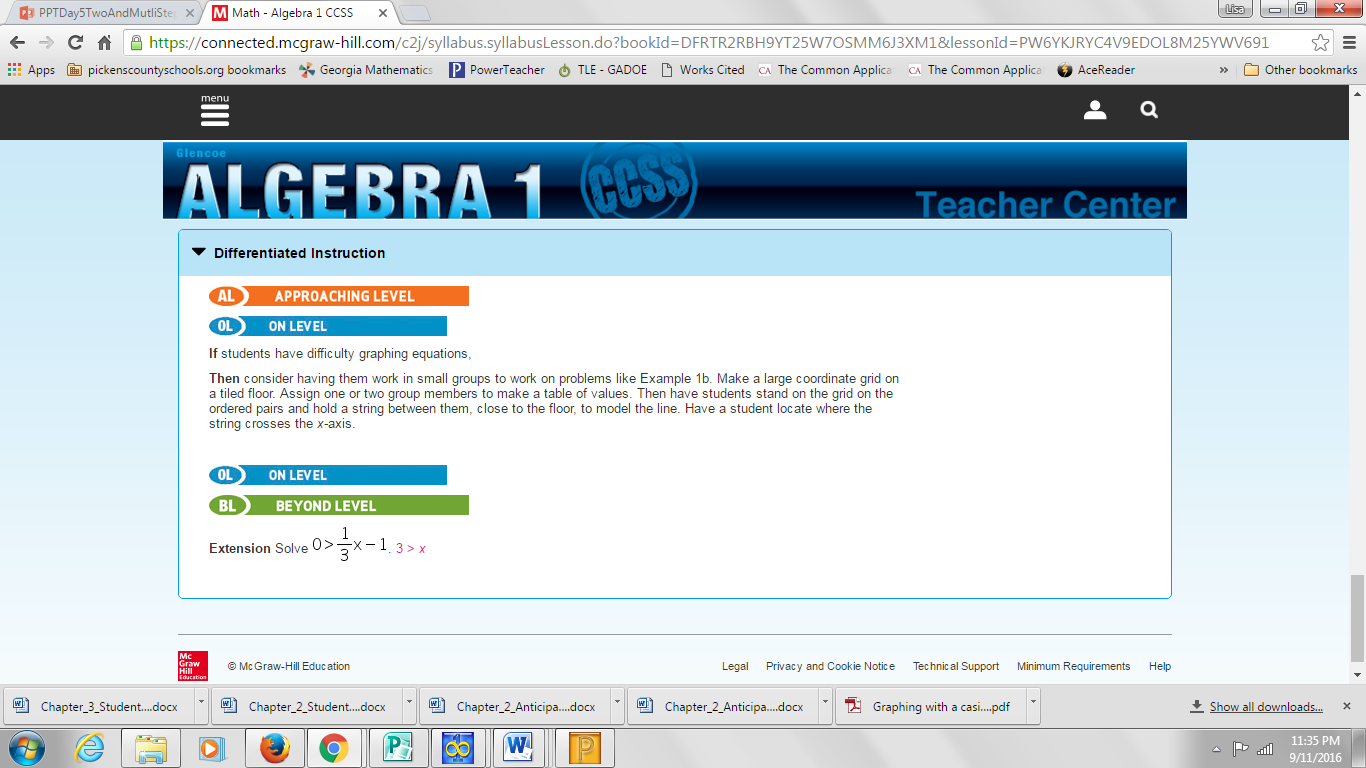 Focus on Mathematical ContentThe solution or root of an equation is any value that makes the equation true. A linear equation has none or one root. The root of a linear equation can be found by graphing the equation's related function.To find the related function, get all nonzero terms on one side of the equation and 0 on the other side. Then replace 0 with f(x). For example, for 3x + 4 = 0, the related function is 3x + 4 =f(x).To graph the function, make a table of values.When the graph is a line (horizontal) that does not intersect the x-axis, there is no solution.When the graph is a line that intersects the x-axis, there is one solution, the value of the x-intercept. This value is also called the zero of the function.When the x-intercept is not a whole number, an estimate can be made and checked using algebra.Identity Equations A linear equation in one variable has at most one root. There are equations with one variable that have infinitely many roots, but they are not linear equations. For example, 2x − 8 = 2(x − 4) when simplified becomes 2x − 8 = 2x − 8 or 0 = 0. This means any value chosen for x is a solution.Thursday:Working in Cooperative GroupsPut students in groups of three or four, mixing abilities. Have groups complete the Activity and Exercise 1.Ask:Which measurement, rise or run, changes as you move the books? runIn Step 2, which measurement changes when you add books? risePractice Have students complete Exercises 2 and 3.From Concrete to AbstractGive students a piece of uncooked spaghetti and a coordinate grid. Have them place the spaghetti on the grid and record the slope of the represented line. Repeat this activity five times.Extending the ConceptAsk:If the run is not zero, is the  always a fraction?  can always be expressed as a fraction, even if it appears to be an integer.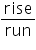 If the run is not zero, can  be negative? When? Yes; the  is negative when the line slopes down from left to rightThursday and Friday:WatchOut!Preventing Errors As students work through Example 6, watch for those who try to find the cross product mentally and forget to multiply both r and −4 by 3.Scaffolding QuestionsHave students read the Why? section of the lesson.Ask:How can you write the rate of change of the ride? 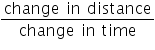 What might the ratio be for a ride with a rate of change of 2? Sample answers: 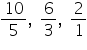 Which has a steeper waterchute, a ride with a rate of change of  or a ride with a rate of change of ? Why? , because the change indistance is greater than in  and both have the same change in time.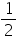 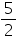 1. Rate of ChangeExample 1 shows how to find the rate of change given a table of values for a real-world situation. Example 2 shows how to describe the rate of change for a real-world problem in which the difference between two y-values divided by the difference between their corresponding x-values is not constant. Example 3 shows how to determine whether a function is linear or nonlinear.2 Student-Built GlossaryThis is an alphabetical list of the key vocabulary terms you will learn in Chapter 2. As you study the chapter, complete each term’s definition or description. Remember to add the page number where you found the term. Add these pages to your Algebra Study Notebook to review vocabulary at the end of the chapter.(continued on the next page)2 Student-Built Glossary (continued)3 Student-Built GlossaryThis is an alphabetical list of the key vocabulary terms you will learn in Chapter 3.As you study the chapter, complete each term’s definition or description.Remember to add the page number where you found the term. Add these pages to your Algebra Study Notebook to review vocabulary at the end of the chapter.3 Student-Built Glossary 	(continued)Grade Level      9th                                   Algebra I Grade Level      9th                                   Algebra I Teacher/Room:      LPAYNE/181      Week of: September 12-16Teacher/Room:      LPAYNE/181      Week of: September 12-16Teacher/Room:      LPAYNE/181      Week of: September 12-16Teacher/Room:      LPAYNE/181      Week of: September 12-16Unit Vocabulary: SEE ATTACHEDUnit Vocabulary: SEE ATTACHEDUnit Vocabulary: SEE ATTACHEDUnit Vocabulary: SEE ATTACHEDUnit Vocabulary: SEE ATTACHEDUnit Vocabulary: SEE ATTACHEDInstructional Strategies Used:   Direct instruction, activitiesInstructional Strategies Used:   Direct instruction, activitiesInstructional Strategies Used:   Direct instruction, activitiesInstructional Strategies Used:   Direct instruction, activitiesInstructional Strategies Used:   Direct instruction, activitiesInstructional Strategies Used:   Direct instruction, activitiesDay 1Day 2Day 2Day 3Day 4Day 5GSE/GPS Standard(s):Mathematical Practices1 Make sense of problems and persevere in solving them.4 Model with mathematics.GSE/GPS Standard(s): Mathematical Practices8 Look for and express regularity in repeated reasoningGSE/GPS Standard(s): Mathematical Practices8 Look for and express regularity in repeated reasoningGSE/GPS Standard(s): Mathematical Practices4 Model with mathematics.GSE/GPS Standard(s): Mathematical Practices2 Reason abstractly and quantitatively.GSE/GPS Standard(s): Review all weeks standards EQ Question: How can the student Solve mixture problems? How can the student solve uniform motion problems?EQ Question:  Can the student Identify linear equations, intercepts, and zeros and Graph linear equations?EQ Question:  Can the student Identify linear equations, intercepts, and zeros and Graph linear equations?EQ Question: can the student solve linear equations by graphing and estimate solutions to a linear equation by graphing?EQ Question: Can the student use rate of change to solve problems and find the slope of a line.EQ Question: Can the student solve mixture, uniform problems, identify characteristics of linear equations and graph linear equations?Mini Lesson: Warm-up questions from 2.8Activating Strategies:Powerpoint Lesson:  2.9 weighted averages Weekly assignmentResource/Materials:Text, powerpoint, examples, Mini Lesson: Warm up questions from 2.9Activating Strategies:Powerpoint and notes Lesson:  3.1 graphing linear equations, 3.2 Solving linear equations by graphing Resource/Materials:Text, powerpoint, graph paper, graphing calculator, Mini Lesson: Warm up questions from 2.9Activating Strategies:Powerpoint and notes Lesson:  3.1 graphing linear equations, 3.2 Solving linear equations by graphing Resource/Materials:Text, powerpoint, graph paper, graphing calculator, Mini Lesson:  Check homeworkActivating Strategies:Graphing linear equationsLesson:  3.2 technology labResource/Materials:Text, powerpoint, calculator Mini Lesson:  Check homeworkActivating Strategies:Activity 3.3 Lesson:  3.3 rate of changeResource/Materials:Text, activity , 5 books, ruler, graph paper, spaghetti, tape,  Mini Lesson:  Check homework Activating Strategies:Students ask teacher questionsLesson:   Test Resource/Materials:Test, graph paper, calculator, ruler, Differentiation:Content/Process/Product:Grouping Strategy: groups of 3Assessment: Have students tell what mathematical procedures they would use to solve Exercise 7.Differentiation: groups of 3Assessment: Make several copies of five different linear equations. Give one equation to each student. As students leave the room, ask them to identify the x- and y-intercepts.Differentiation: groups of 3Assessment: Make several copies of five different linear equations. Give one equation to each student. As students leave the room, ask them to identify the x- and y-intercepts.Differentiation:Content/Process/Product:Grouping Strategy:Assessment: Ask students to write how yesterday's lesson on graphing linear equations helped them with today's new material.Differentiation:Content/Process/Product:Grouping Strategy:Assessment: Use Exercise 4 to assess whether students comprehend how to find slope from a coordinate graph.Differentiation:Content/Process/Product:Grouping Strategy:Assessment: Make several copies of five different lines graphed on a coordinate plane. Give one graph to each student. As the students leave the room, ask them to tell you the slopes of the lines they possess.Assessment :Pre-Test:Post-Test:Formative:Summative:Performance Based:Assessment:Pre-Test:Post-Test:Formative:Summative:Performance Based:Assessment:Pre-Test:Post-Test:Formative:Summative:Performance Based:Assessment:Pre-Test:Post-Test:Formative:Summative:Performance Based:Assessment:Pre-Test:Post-Test:Formative:Summative:Performance Based:Assessment:Pre-Test:Post-Test:Formative:Summative:Performance Based:Homework:   section 2.9, 7–13 odd, 16–23, 26–47Homework: 3.1, 13–49 odd, 42, 50, 51–57 odd, 58, 60–77Homework: 3.1, 13–49 odd, 42, 50, 51–57 odd, 58, 60–77Homework: 3.2, 11–43 odd, 36, 44–46, 48–67Homework: 3.3 15–39 odd, 40–49, 51–68 Review WSHomework:NoneVocabulary TermFoundon PageDefinition/Description/Exampledimensional analysisduh·MEHNCH·NUHLequivalent equationsih·KWIHV·luhntformulaidentitymulti-step equationVocabulary TermFoundon PageDefinition/Description/Examplepercent of changeproportionpruh·POHR·shunrateratioscale modelsolve an equationunit rateweighted averageVocabulary TermFoundon PageDefinition/Description/Examplearithmetic sequenceconstantconstant of variationdirect variationfamily of functionsinductive reasoninglinear equationparent functionrate of changerootslopeVocabulary TermFoundon PageDefinition/Description/Examplestandard formtermsx-intercepty-intercept